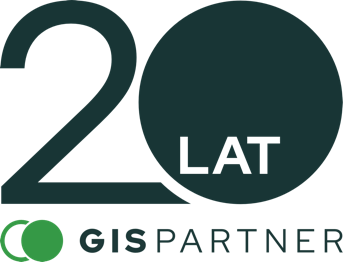 Informacja prasowa
Wrocław, dn. XX.XX.2023 r.GISPartner zbuduje jednolity nSystem
dla Generalnej Dyrekcji Ochrony ŚrodowiskaGISPartner, czołowy dostawca rozwiązań cyfrowych dla administracji publicznej i dużych przedsiębiorstw, wygrał ogłoszony przez Generalną Dyrekcję Ochrony Środowiska przetarg na modernizację i integrację systemów informatycznych, w tym geoprzestrzennych, służących do gromadzenia i przetwarzania informacji o zarządzaniu ochroną przyrody. Na mocy umowy do końca 2024 roku spółka zbuduje nowoczesną platformę, która skoncentruje w jednym miejscu dane z pięciu różnych systemów informatycznych wykorzystywanych przez GDOŚ.Strategicznym celem projektu jest utworzenie jednolitego nSystemu - spójnego, kompleksowego i wielofunkcyjnego narzędzia do zarządzania zasobami przyrody w Polsce. Rozwiązanie to umożliwiać będzie gromadzenie i analizę danych – zarówno bieżących, 
jak i archiwalnych. Nowy system zwiększy efektywność działań w zakresie zarządzania ochroną przyrody – na poziomie centralnym i wojewódzkim.- Dążąc do optymalizacji działania systemów teleinformatycznych Generalnej Dyrekcji Ochrony Środowiska zdecydowaliśmy o konieczności budowy jednego, nowoczesnego systemu agregującego dane ze wszystkich baz, które wykorzystujemy. Będzie to narzędzie, które usprawni naszą codzienną pracę oraz zoptymalizuje proces przygotowania sprawozdań i raportów dla organów Unii Europejskiej odpowiedzialnych za obszary ochrony przyrody, 
a także dla Ministerstwa Klimatu i Środowiska – powiedziała Marta Rzemieniuk, Dyrektor Departamentu Zarządzania Zasobami Przyrody z Generalnej Dyrekcji Ochrony Środowiska.Dostarczone przez GISPartner rozwiązanie wykorzystywać będzie dane z pięciu systemów: Natura 2000, Systemu Zarządzania Ochroną Przyrody (SZOP), bazy danych o Inwazyjnych Gatunkach Obcych (IGO), Centralnego Rejestru Form Ochrony Przyrody (CRFOP) oraz Geoserwisu. Ponadto spółka zaprojektuje, zbuduje i wdroży do nSystemu dodatkowy komponent w postaci narzędzia HaBiDeS+, służący do gromadzenia i przetwarzania danych dotyczących wydanych decyzji na czynności podlegające odstępstwu ustawowemu w zakresie ochrony gatunkowej. - Zadanie, przed którym staje nasz interdyscyplinarny zespół to nie tylko wypracowanie i wdrożenie rozwiązania informatycznego, ale również analiza rozległego zakresu tematycznego, zrozumienie i przełożenie do nowego systemu unikalnych potrzeb biznesowych i procesów dotychczas funkcjonujących w GDOŚ, opracowanie spójnego modelu logicznego danych, a przede wszystkim pełnienie roli doradcy w całym procesie budowy nSystemu. Projekt jest skomplikowany i w warstwie integracyjnej niełatwy do zrealizowania, zwłaszcza ze względu na liczbę systemówi i ilości danych, które one gromadzą, a z których dzisiaj korzysta GDOŚ. W dostarczeniu rozwiązania z pewnością pomoże nam bogate, ponad 20-letnie doświadczenie we wdrażaniu podobnych rozwiązań dla podmiotów z sektora publicznego. Cieszymy się, że znów możemy wspierać transformację cyfrową polskiej administracji – mówi Katarzyna Szóstka, Opiekun Klienta Kluczowego 
w GISPartner.nSystem ma zostać wdrożony do końca 2024 r. Projekt finansowany jest ze środków pochodzących z budżetu Unii Europejskiej – Instrumentu Finansowego LIFE oraz Narodowego Funduszu Ochrony Środowiska i Gospodarki Wodnej, w ramach projektu LIFE SNAP „Odtworzenie oraz zachowanie obszarów bagiennych, torfowisk i terenów podmokłych na obszarach Natura 2000 i Zielonej Infrastruktury”. O firmie GISPartnerPartner w cyfrowej transformacji administracji publicznej i dużych przedsiębiorstw. Od 20 lat dostarczamy systemy GIS i geoportale, e-usługi, bazy grafowe. Ekspert m. in. w obszarach big data, digital twin, BIM, AR, analiz zobrazowań satelitarnych. Kluczowymi branżami są dla nas: administracja, gospodarka wodna, ochrona środowiska, planowanie przestrzenne, bezpieczeństwo i zarządzanie kryzysowe, wodno-kanalizacyjna, wodociągowa, paliwowa 
i energetyczna. Wybrani klienci: Główny Urząd Geodezji i Kartografii, Główny Urząd Statystyczny, PGW „Wody Polskie”, GAZ-SYSTEM SA, Krajowa Administracja Skarbowa, urzędy marszałkowskie, dziesiątki urzędów gmin.GISPartner działa na rynku IT od 2003 roku, posiada cztery oddziały w Polsce z siedzibą główną we Wrocławiu.  Kontakt dla mediówBiuro Prasowe GISPartner Sp. z o.o.media@gispartner.pl